Предмет: Достављање понуда за откуп месинга и гусаПредмет и услови продаје:Месинг у количини од око 400 кг се купује у виђеном стању без права на накнадну рекламацију и приговор.Разгледање добра 14 и 15.07.2021 године од 07,00 до  09,00 часова.Право за доставу понуде имају сва правна и физичка лица.Достављање понуда на адресу  Трг Ослобођења број 9, први спрат, 16210 Власотинце, најкасније до 15.07.2021 године у 12,00 часова, у затвореној коверти “ПОНУДА ЗА ОТКУП МЕСИНГА” - НЕ ОТВАРАТИ.Отварање понуда 15.07.2021 године у 13,00 часова, (дозвољено присуство понуђача)Обавештење о избору најповољнијег понуђача 15.07.2021 године до 13,00 часова.Преузимање робе, након достављања доказа о уплати.Купац је дужан да најкасније до 5 дана од достављања доказа о уплати, о сопственом трошку  преузме робу у магоацину у Конопничкој бб у Власотинцу.У случају да понуђач одустане од понуде, губи право учешћа у поновљеном поступку.За све додатне информацијеКонтакт  телефон:  Сретен Ђорђевић 063/106-57-86 у периоду од 9-14 часова.У Власотинцу, 12.07.2021 годинеВД Директора ЈКП ”Водовод” ВласотинцеЗвонко ИлићЈАВНО  КОМУНАЛНО  ПРЕДУЗЕЋЕ  „ВОДОВОД“  ВЛАСОТИНЦЕТрг ослобођења бр. 9, 16210 Власотинцетекући  рачуни :160-12520-55 и 200-2405660101924-81     тел: 016/875-350, факс 016/875-409, фабрика воде 016/875-499Рекламације - бесплатан  позив: 0800/334-333, email: vodvlas@gmail.comшифра делати: 3600, матични број: 17224247, ПИБ: 100924001, ПДВ: 122298694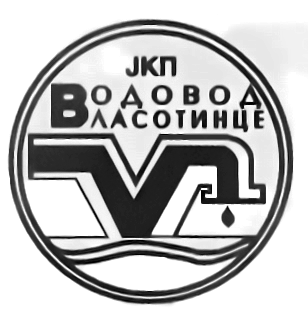 Наш број ___________________Ваш број ___________________Власотинце _________________Врста материјаладоброЛокација за преузимање добраПонуђена цена динара/кгбез ПДВ-аПонуђена цена динара/кгса ПДВ-амесингводомерКонопничка ббВласотинцегус-Конопничка ббВласотинцеФизичко лице – Име и презиме   ______________________________, Адреса ______________________,јмбг ______________________, број лицне карте _____________________, ТЕЛ _____________________Правно лице, - Назив фирме _______________________________; матични број, ___________________ПИБ _____________________, ЖР БАНКЕ _____________________________, ТЕЛ ___________________